2022 Nephrology Nursing Practice, Management and Leadership ConferenceOctober 1-3, 2022, San Diego, California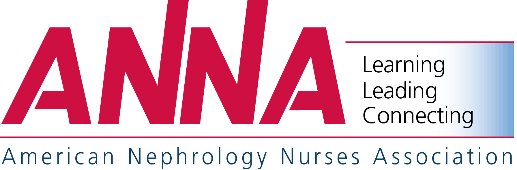 Hilton San Diego Bayfront, San Diego, CaliforniaEXHIBIT & SPONSORSHIP APPLICATIONComplete & Return to Miriam Martin • miriam.martin@ajj.com  • 856-256-2374 • Fax 856-589-7463ANNA 2022 Nephrology Nursing Practice, Management & Leadership ConferencePO Box 56 • Pitman, NJ 08071-0056 (Overnight - 200 East Holly Avenue • Sewell, NJ 08080)EXHIBITOR INFORMATIONEXHIBITOR INFORMATIONEXHIBITOR INFORMATIONEXHIBITOR INFORMATIONEXHIBITOR INFORMATIONEXHIBITOR INFORMATIONEXHIBITOR INFORMATIONEXHIBITOR INFORMATIONEXHIBITOR INFORMATIONEXHIBITOR INFORMATIONEXHIBITOR INFORMATIONEXHIBITOR INFORMATIONEXHIBITOR INFORMATIONEXHIBITOR INFORMATIONExhibiting CompanyExhibiting CompanyExhibiting CompanyExhibiting CompanyExhibiting CompanyExhibiting CompanyExhibiting CompanyExhibiting CompanyExhibiting CompanyExhibiting CompanyExhibiting CompanyExhibiting CompanyExhibiting CompanyExhibiting CompanyAddress	Address	Address	Address	Address	Address	Address	Address	Address	Address	Address	Address	Address	Address	CityCityCityCityStateStateStateStateStateStateZipZipZipZipContactContactContactContactContactContactContactTitleTitleTitleTitleTitleTitleTitlePhonePhoneEmailEmailEmailEmailEmailEmailWebsiteWebsiteWebsiteWebsiteWebsiteWebsiteLIVE EXHIBIT BOOTHLIVE EXHIBIT BOOTHLIVE EXHIBIT BOOTHLIVE EXHIBIT BOOTHLIVE EXHIBIT BOOTHLIVE EXHIBIT BOOTHLIVE EXHIBIT BOOTHLIVE EXHIBIT BOOTHLIVE EXHIBIT BOOTHLIVE EXHIBIT BOOTHLIVE EXHIBIT BOOTHLIVE EXHIBIT BOOTHLIVE EXHIBIT BOOTHLIVE EXHIBIT BOOTH10’ x 10’ Booth10’ x 10’ Booth10’ x 10’ Booth10’ x 10’ Booth10’ x 10’ Booth	$ 	2,300	(Includes an Exhibitor Basic Listing)	$ 	2,300	(Includes an Exhibitor Basic Listing)	$ 	2,300	(Includes an Exhibitor Basic Listing)	$ 	2,300	(Includes an Exhibitor Basic Listing)	$ 	2,300	(Includes an Exhibitor Basic Listing)	$ 	2,300	(Includes an Exhibitor Basic Listing)	$ 	2,300	(Includes an Exhibitor Basic Listing)$ $ Choice of Booth1st1st2nd2nd2nd3rd3rd3rd4th4th5th5th6th Exhibitor Listing – EnhancedExhibitor Listing – EnhancedExhibitor Listing – EnhancedExhibitor Listing – EnhancedExhibitor Listing – Enhanced	$	800	(Additional)	$	800	(Additional)	$	800	(Additional)	$	800	(Additional)	$	800	(Additional)	$	800	(Additional)	$	800	(Additional)$$VIRTUAL EXHIBITOR BOOTHVIRTUAL EXHIBITOR BOOTHVIRTUAL EXHIBITOR BOOTHVIRTUAL EXHIBITOR BOOTHVIRTUAL EXHIBITOR BOOTHVIRTUAL EXHIBITOR BOOTHVIRTUAL EXHIBITOR BOOTHVIRTUAL EXHIBITOR BOOTHVIRTUAL EXHIBITOR BOOTHVIRTUAL EXHIBITOR BOOTHVIRTUAL EXHIBITOR BOOTHVIRTUAL EXHIBITOR BOOTHVIRTUAL EXHIBITOR BOOTHVIRTUAL EXHIBITOR BOOTHExhibitor Listing - BasicExhibitor Listing - BasicExhibitor Listing - BasicExhibitor Listing - BasicExhibitor Listing - Basic	$	1,000	$	1,000	$	1,000	$	1,000	$	1,000	$	1,000	$	1,000$ $ Exhibitor Listing - EnhancedExhibitor Listing - EnhancedExhibitor Listing - EnhancedExhibitor Listing - EnhancedExhibitor Listing - Enhanced	$	1,900	$	1,900	$	1,900	$	1,900	$	1,900	$	1,900	$	1,900$ $ Exhibitor Listing - PremiumExhibitor Listing - PremiumExhibitor Listing - PremiumExhibitor Listing - PremiumExhibitor Listing - Premium	$	2,300	$	2,300	$	2,300	$	2,300	$	2,300	$	2,300	$	2,300$ $ Add-On to Virtual Premium ListingAdd-On to Virtual Premium ListingAdd-On to Virtual Premium ListingAdd-On to Virtual Premium ListingAdd-On to Virtual Premium Listing	$	500	Each	$	500	Each	$	500	Each	$	500	Each	$	500	Each	$	500	Each	$	500	Each$$ADVERTISING OPPORTUNITYADVERTISING OPPORTUNITYADVERTISING OPPORTUNITYADVERTISING OPPORTUNITYADVERTISING OPPORTUNITYADVERTISING OPPORTUNITYADVERTISING OPPORTUNITYADVERTISING OPPORTUNITYADVERTISING OPPORTUNITYADVERTISING OPPORTUNITYADVERTISING OPPORTUNITYADVERTISING OPPORTUNITYADVERTISING OPPORTUNITYADVERTISING OPPORTUNITYProgram Ad on Main Portal PageProgram Ad on Main Portal PageProgram Ad on Main Portal PageProgram Ad on Main Portal PageProgram Ad on Main Portal Page	$	2,500	 (6”x9” high resolution .jpg) 	$	2,500	 (6”x9” high resolution .jpg) 	$	2,500	 (6”x9” high resolution .jpg) 	$	2,500	 (6”x9” high resolution .jpg) 	$	2,500	 (6”x9” high resolution .jpg) 	$	2,500	 (6”x9” high resolution .jpg) 	$	2,500	 (6”x9” high resolution .jpg) $$SPONSORSHIP OPPORTUNITIESSPONSORSHIP OPPORTUNITIESSPONSORSHIP OPPORTUNITIESSPONSORSHIP OPPORTUNITIESSPONSORSHIP OPPORTUNITIESSPONSORSHIP OPPORTUNITIESSPONSORSHIP OPPORTUNITIESSPONSORSHIP OPPORTUNITIESSPONSORSHIP OPPORTUNITIESSPONSORSHIP OPPORTUNITIESSPONSORSHIP OPPORTUNITIESSPONSORSHIP OPPORTUNITIESSPONSORSHIP OPPORTUNITIESSPONSORSHIP OPPORTUNITIESOpening Session / Keynote Address (exclusive)Opening Session / Keynote Address (exclusive)Opening Session / Keynote Address (exclusive)Opening Session / Keynote Address (exclusive)Opening Session / Keynote Address (exclusive)	$	5,000	Saturday, October 1	$	5,000	Saturday, October 1	$	5,000	Saturday, October 1	$	5,000	Saturday, October 1	$	5,000	Saturday, October 1	$	5,000	Saturday, October 1	$	5,000	Saturday, October 1$ $ Virtual Page SponsorVirtual Page SponsorVirtual Page SponsorVirtual Page SponsorVirtual Page Sponsor	$	2,500	Each	$	2,500	Each	$	2,500	Each	$	2,500	Each	$	2,500	Each	$	2,500	Each	$	2,500	Each$ $ Networking Break VideoNetworking Break VideoNetworking Break VideoNetworking Break VideoNetworking Break Video	$	3,000	Each	$	3,000	Each	$	3,000	Each	$	3,000	Each	$	3,000	Each	$	3,000	Each	$	3,000	Each$ $ OTHER MARKETING OPPORTUNTIESOTHER MARKETING OPPORTUNTIESOTHER MARKETING OPPORTUNTIESOTHER MARKETING OPPORTUNTIESOTHER MARKETING OPPORTUNTIESOTHER MARKETING OPPORTUNTIESOTHER MARKETING OPPORTUNTIESOTHER MARKETING OPPORTUNTIESOTHER MARKETING OPPORTUNTIESOTHER MARKETING OPPORTUNTIESOTHER MARKETING OPPORTUNTIESOTHER MARKETING OPPORTUNTIESOTHER MARKETING OPPORTUNTIESOTHER MARKETING OPPORTUNTIESAttendee Bags (with company logo)Attendee Bags (with company logo)Attendee Bags (with company logo)Attendee Bags (with company logo)Attendee Bags (with company logo)	$	5,000	$	5,000	$	5,000	$	5,000	$	5,000	$	5,000	$	5,000$ $ Hotel Key CardsHotel Key CardsHotel Key CardsHotel Key CardsHotel Key Cards	$	5,000	$	5,000	$	5,000	$	5,000	$	5,000	$	5,000	$	5,000$ $ Attendee Lanyards (with company logo)Attendee Lanyards (with company logo)Attendee Lanyards (with company logo)Attendee Lanyards (with company logo)Attendee Lanyards (with company logo)	$	4,000	$	4,000	$	4,000	$	4,000	$	4,000	$	4,000	$	4,000$ $ Coffee/Refreshment Break (within Exhibit Hall)Coffee/Refreshment Break (within Exhibit Hall)Coffee/Refreshment Break (within Exhibit Hall)Coffee/Refreshment Break (within Exhibit Hall)Coffee/Refreshment Break (within Exhibit Hall)	$	3,500	$	3,500	$	3,500	$	3,500	$	3,500	$	3,500	$	3,500$ $ Photo Booth (Virtual)Photo Booth (Virtual)Photo Booth (Virtual)Photo Booth (Virtual)Photo Booth (Virtual)	$	3,500	$	3,500	$	3,500	$	3,500	$	3,500	$	3,500	$	3,500$ $ Program-at-a-GlanceProgram-at-a-GlanceProgram-at-a-GlanceProgram-at-a-GlanceProgram-at-a-Glance	$	3,000	$	3,000	$	3,000	$	3,000	$	3,000	$	3,000	$	3,000$ $ Closing General SessionClosing General SessionClosing General SessionClosing General SessionClosing General Session	$	2,500	$	2,500	$	2,500	$	2,500	$	2,500	$	2,500	$	2,500$$Attendee Bag InsertAttendee Bag InsertAttendee Bag InsertAttendee Bag InsertAttendee Bag Insert	$	750	$	750	$	750	$	750	$	750	$	750	$	750$ $ Pre-Conference Mailing List (no emails)Pre-Conference Mailing List (no emails)Pre-Conference Mailing List (no emails)Pre-Conference Mailing List (no emails)Pre-Conference Mailing List (no emails)	$	350	$	350	$	350	$	350	$	350	$	350	$	350$ $ PAYMENT INFORMATIONANNA Tax ID No. 23-7189008PAYMENT INFORMATIONANNA Tax ID No. 23-7189008 	Check	(Full Payment) 	Check	(Full Payment) 	Credit Card	(Full Payment)   American Express   Visa   Visa   Mastercard   MastercardName on Credit CardName on Credit CardCredit Card No.Credit Card No.Credit Card No.CC Billing Street No.CC Billing Street No.CC Billing Zip CodeCC Billing Zip CodeCC Billing Zip CodeExpiration DateExpiration DateSecurity CodeSecurity CodeSecurity CodeCharge AmountCharge AmountSignatureSignatureSignature